DIRECTIONS: In order to analyze your child’s nutrition intake, we need the following information.  Please record everything your child eats or drinks over a three-day time period, the time of the meal or snack, and the exact portion. (Note proportion guidelines below.) One record sheet for each day. The more specific the information regarding brand names of food items or restaurant meals, the more accurate the computer analysis will be.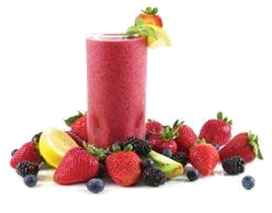 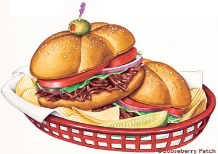 *PEDS, Inc. does not endorse the listed examples to be used as a dietary recommendation.  These are mere examples of what information needs to be recorded to ensure an accurate analysis.Name:  						 Date: HELPFUL HINTS!TIMESOLID FOOD: brand, method of preparation, etc.AMOUNT: cup, tsp, tbsp., oz., slice, lbs., etc.BEVERAGE: brand, flavor, etc.AMOUNT: fl. oz., cup, pouch, box, etc.EXAMPLE:6:30amCheerio’s Scrambled Eggs (used water)1 cup2 eggs1tsp saltTropicana Orange Juice, no pulp 2% Milk1 cup1/2 cup10:30amSnack Mix Cheez Its10.5 oz. bagDr. Pepper Soda12 fl. oz.3:30pmMcDonald’s CheeseburgerMcDonald’s French Fries21 largeDr. Pepper SodaMedium size7:30 pmTombstone Pepperoni Pizza—thin crustMixed Green Salad with cheeseWishbone Italian DressingKraft’s Shredded Cheese1 slice from 6 slice pizza¾ cup chopped iceberg1 tbsp. chopped red cabbage½ tsp reduced Kraft cheddar cheese¼ cup diced tomatoes1 tbsp. chopped onions2 tbsp. dressingSkim Milk1 cupWhole Thumb= 1 tbsp.Palm of hand/deck of cards= 3 – 4 oz.Fist= 1 cupHandful= 1 cup1 egg= 1 oz. lean meat1 slice bread= 1 serving1 apple= 1 serving½ cup cooked cereal/pasta= 1 serving½ cup cooked vegetable= 1 serving½ cup fresh fruit= 1 serving1 cup milk= 1 serving